Stories Jesus Heard as a Little BoyCan you guess which stories these are from the Old Testament section of the Bible?Story CluesMy Guess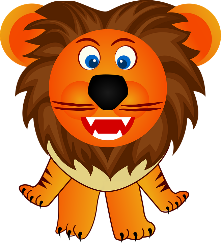 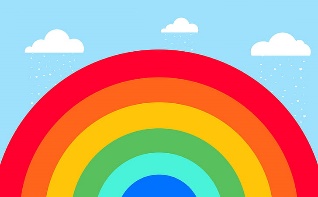 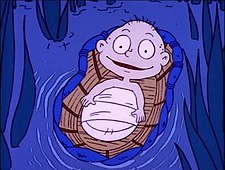 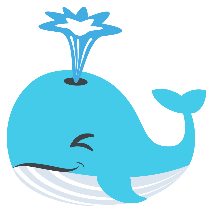 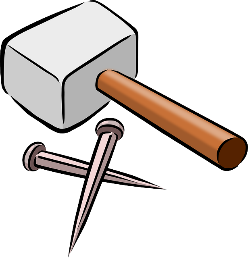 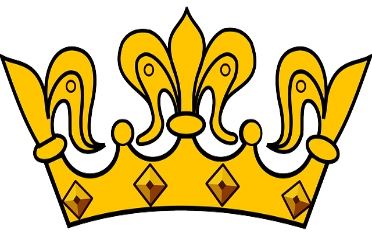 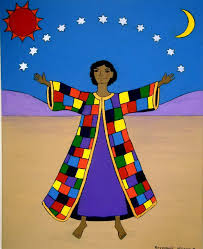 